UNIVERSIDAD TECNOLÓGICA DEL USUMACINTAFORMATO DE ELABORACIÓN DE DOCUMENTOS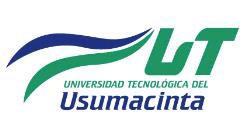 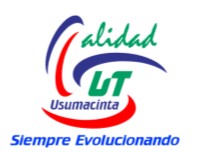 (Manuales, Catálogos, Lineamientos, Reglamentos, Plan)Programa	Anual	deAuditorías	Internas.V00/0810	R-DRC-02Métodos de AuditoriaMétodos de AuditoriaNombre del Documento: Programa Anual de Auditoría Interna.Nombre del Documento: Programa Anual de Auditoría Interna.Código: D-DRC-01Responsable: Calidad Institucional.Fecha de Efectividad: 26/Septiembre/2019.Fecha de Efectividad: 26/Septiembre/2019.Requerimiento: 9.2, 9.2.1, 9.2.2No. Versión: 14Página 1 de 3Elaboró:Revisó:Autorizó:PuestoAuditor Líder.Depto. de Evaluación y CalidadInstitucionalRectora.FirmaNombreM.D.E.Salustino Abreu Jiménez.L.C.P. Lenin Atocha Jiménez Grajales.Dra. Elva Isabel Gutiérrez Cabrera .Nombre del Documento: Programa Anual de Auditoría Interna.Nombre del Documento: Programa Anual de Auditoría Interna.Código: D-DRC-01Responsable: Calidad Institucional.Fecha de Efectividad: 26/Septiembre/2019..Fecha de Efectividad: 26/Septiembre/2019..Requerimiento: 9.2, 9.2.1, 9.2.2No. Versión: 14Página 2 de 3ÁreaAlcanceCriteriosM etodologíaFrecuencia  2019Frecuencia  2019Frecuencia  2019Frecuencia  2019Frecuencia  2019Frecuencia  2019Frecuencia  2019Frecuencia  2019Frecuencia  2019Frecuencia  2019Frecuencia  2019Frecuencia  2019Frecuencia  2019Frecuencia  2019Frecuencia  2019Frecuencia  2019Frecuencia  2019Frecuencia  2019Frecuencia  2019Frecuencia  2019Frecuencia  2019Frecuencia  2019Frecuencia  2019Frecuencia  2019Frecuencia  2019Frecuencia  2019Frecuencia  2019Frecuencia  2019Frecuencia  2019Frecuencia  2019Frecuencia  2019Frecuencia  2019Frecuencia  2019Frecuencia  2019Frecuencia  2019Frecuencia  2019Frecuencia  2019Frecuencia  2019Frecuencia  2019Frecuencia  2019Frecuencia  2019Frecuencia  2019Frecuencia  2019Frecuencia  2019Frecuencia  2019ÁreaAlcanceCriteriosM etodologíaEneroEneroEneroEneroFeb.Feb.Feb.Feb.MarzoMarzoMarzoMarzoMayoMayoMayoMayojuniojuniojuniojuniojuniojuliojuliojuliojulioAgos toAgos toAgos toAgos toSept.Sept.Sept.Sept.Oct.Oct.Oct.Oct.Nov.Nov.Nov.Nov.DicDicDicDicÁreaAlcanceCriteriosM etodología1234123413241223412341234234234234234Proceso Educa ti voProceso Educa ti voPROGRAM ADORE ALIZADOSe rvicios Es colare sAdmisión4.2, 4.3, 4.4.1, 4.4.2, 6.1.1, 6.1.2, 7.3, 8.1, 8.2.1,8.2.3.1, 8.5.2, 8.5.3En., RD.,LV.,CI.Se rvicios Es colare sInscripción4.2, 4.3, 4.4.1, 4.4.2, 6.1.1, 6.1.2, 7.3, 8.1, 8.2.1,8.2.3.1, 8.5.2, 8.5.3En., RD.,LV.,CI.Se rvicios Es colare sReinscripción4.2, 4.3, 4.4.1, 4.4.2, 6.1.2, 6.1.2, 7.3, 8.1, 8.2.1,8.2.3.1, 8.5.2, 8.5.3RD.,En.,LV.,Tz.Se rvicios Es colare sTitulación4.2, 4.3, 4.4.1, 4.4.2, 6.1.1., 6.1.2, 7.3, 8.1, 8.2.1,8.2.3.1, 8.5.2, 8.5.3En., RD.,LV.,Tz.Se rvicios Es colare sBiblioteca4.2, 4.3, 4.4.1, 4.4.2, 6.1.1, 6.1.2, 7.3, 8.1, 8.2.3.1,8.5.2, 8.5.3En, RD, LV, Tz.Se rvicios Es colare sConsultorio Psicopedagógico4.3, 4.4.1, 4.4.2, 5.1.2, 6.1.2, 7.3, 8.1, 8.2.1, 8.2.3.1,8.5.2, 8.5.3En, RD, LV, Tz.Acade m iaProgramación de clases4.1, 4.3, 4.4.1, 4.4.2, 5.1.1, 5.1.2, 6.1.1, 6.1.2, 6.2.1,6.2.2, 7.1.5.2, 7.3, 8.1, 8.2.2, 8.6RD.,En.,LV.Acade m iaClases4.1, 4.3, 4.4.1, 4.4.2, 5.1.1, 5.1.2, 5.2.1, 5.2.2, 6.1.1,6.1.2, 6.2.1, 6.2.2, 7.1.5.2, 8.1, 8.2.2, 8.6Ob.,RD.,En.,LV.VinculaciónEstancias y Estadias4.2, 4.3, 4.4.1, 4.4.2, 5.1.2, 5.2.1, 5.2.2, 6.2.1, 6.2.2,7.3, 8.1, 8.6RD.,En.,LV.,Tz.VinculaciónSeguimiento de Egresados4.3, 4.4.1, 4.4.2, 5.1.2, 5.2.1, 5.2.2, 6.1.1, 6.1.2, 6.2.1,6.2.2, 8.1, 8.5.5RD.,En.,LV.Proceso Educa ci ón conti nua y Servi ci os Tecnol ógi cosProceso Educa ci ón conti nua y Servi ci os Tecnol ógi cosVinculaciónEducación Continua4.1, 4.3, 4.4.1, 4.4.2, 5.1.1, 5.1.2, 5.2.1, 5.2.2, 6.1.1,6.1.2, 6.2.1, 6.2.2, 7.3, 8.1En., RD.,LV.,CI.VinculaciónServicios Tecnologicos4.1, 43, 4.4.1, 4.4.2, 5.1.1, 5.1.2, 5.2.1, 5.2.2, 8.1En., RD.,LV.,CI.Adm inis tración y FinanzasContabilidad4.3, 4.4.1, 4.4.2, 5.1.2, 5.2.1, 5.2.2, 6.1.1, 6.1.2, 6.2.1,6.2.2, 7.1.1, 7.3, 8.1, 8.2.1, 8.4RD.,En.,LV.Adm inis tración y FinanzasProgramación y Presupuesto4.3, 4.4.1, 4.4.2, 5.1.2, 5.2.1, 5.2.1, 5.2.2, 6.1.1, 6.1.2,7.3, 8.1, 8.2.1, 8.2.3.1, 8.4.1RD.,En.,LV.Re curs os Mate riale sCompras4.2, 4.3, 4.4.1, 4.4.2, 5.1.2, 5.2.1, 5.2.2, 7.1.5.1,7.3,8.1, 8.2.3.1En., RD.,LV.,CI.Re curs os Mate riale sSelección de proveedores4.2, 4.3, 4.4.1, 4.4.2, 5.1.2, 5.2.1, 5.2.2, 6.1.1, 6.1.2,7.1.1, 7.3, 7.5.1, 8.1, 8.4, 8.5.1En., RD.,LV.,CI.Se rvicios Ge ne rale sInf raestructura4.2, 4.3, 4.4.1, 4.4.2, 5.1.2, 5.2.1, 5.2.2, 7.1.3, 7.3,7.5.1, 8.1En., RD.,LV.,CI.Se rvicios Ge ne rale sSoporte Técnico4.2, 4.3, 4.4.1, 4.4.2, 5.1.2, 5.2.1, 5.2.2, 6.1.1, 6.1.2,7.3, 7.5.1, 8.1En., RD.,LV.,CI.Re curs os Hum anosCompetencia, toma de conciencia y f ormación4.3, 4.4.1, 4.4.2, 5.1.2, 5.2.1, 5.2.2, 5.3, 7.1.2, 7.1.6,7.2, 7.3, 7.5.1, 8.1En., RD.,LV.,Tz.Re curs os Hum anosCapacitación4.3, 4.4.1, 4.4.2, 5.1.2, 5.2.1, 5.2.2, 5.3, 6.1.1, 6.1.2,7.1.6, 7.3, 7.5.1, 8.1En., RD.,LV.,Tz.Re curs os Hum anosContratación4.3, 4.4.1, 4.4.2, 5.1.2, 5.2.1, 5.2.2, 5.3, 7.3, 7.5.1, 8.1En., RD.,LV.,Tz.Re curs os Hum anosPromoción4.3, 4.4.1, 4.4.2, 5.1.2, 5.2.1, 5.2.2, 5.3, 6.1.1, 6.1.2,7.3, 7.5.1, 8.1En., RD.,LV.,Tz.Re curs os Hum anosAmbiente de Trabajo/comunicaciòn interna4.3, 4.4.1, 4.4.2, 5.1.2, 5.2.1, 5.2.2, 5.3, 6.1.1, 6.1.2,7.1.4, 7.3, 7.5.1, 8.1En., RD.,LV.,Tz.Re curs os Hum anosPermanencia4.3, 4.4.1, 4.4.2, 5.1.2, 5.2.1, 5.2.2, 5.3, 7.3, 7.5.1, 8.1En., RD.,LV.,Tz.Ob.ObservaciónCI.Cruce de informaciónRD.Revisión DocumentalEn.EntrevistasLV.Listas de VerificaciónTz.TrazabilidadNombre del Documento: Programa Anual de Auditoría Interna.Nombre del Documento: Programa Anual de Auditoría Interna.Código: D-DRC-01Responsable: Calidad Institucional.Fecha de Efectividad: 26/Septiembre/2019.Fecha de Efectividad: 26/Septiembre/2019.Requerimiento: 9.2, 9.2.1, 9.2.2No. Versión: 14Página 3 de 3ÁreaAlcanceCriteriosMetodologíaFrecuencia  2019Frecuencia  2019Frecuencia  2019Frecuencia  2019Frecuencia  2019Frecuencia  2019Frecuencia  2019Frecuencia  2019Frecuencia  2019Frecuencia  2019Frecuencia  2019Frecuencia  2019Frecuencia  2019Frecuencia  2019Frecuencia  2019Frecuencia  2019Frecuencia  2019Frecuencia  2019Frecuencia  2019Frecuencia  2019Frecuencia  2019Frecuencia  2019Frecuencia  2019Frecuencia  2019Frecuencia  2019Frecuencia  2019Frecuencia  2019Frecuencia  2019Frecuencia  2019Frecuencia  2019Frecuencia  2019Frecuencia  2019Frecuencia  2019Frecuencia  2019Frecuencia  2019Frecuencia  2019Frecuencia  2019Frecuencia  2019Frecuencia  2019Frecuencia  2019Frecuencia  2019Frecuencia  2019Frecuencia  2019Frecuencia  2019Frecuencia  2019ÁreaAlcanceCriteriosMetodologíaEneroEneroEneroEneroFeb.Feb.Feb.Feb.MarzoMarzoMarzoMarzoMayoMayoMayoMayoJunioJunioJunioJunioJunioJulioJulioJulioJulioAgostoAgostoAgostoAgostoSept.Sept.Sept.Sept.Oct.Oct.Oct.Oct.Nov.Nov.Nov.Nov.Dic.Dic.Dic.Dic.ÁreaAlcanceCriteriosMetodología1234123413241223412341234234234234234PROGRAM ADORE ALIZADOExtensión UniversitariaDifusión y Promoción4.1, 4.3, 4.4.1, 5.1.2, 5.2.1, 5.2.2, 6.1.1, 6.1.2, 7.3, 7.4,7.5.1, 8.1, 8.2.1RD.,En.,LV.Extensión UniversitariaEnfermería4.3, 4.4.1, 5.1.2, 5.2.1, 5.2.2, 6.1.1, 6.1.2, 7.3, 7.5.1,8.1, 8.2.1En., RD.,LV.,Tz.Extensión UniversitariaActividades de Paraescolares4.1, 4.3, 4.4.1, 5.1.2, 5.2.1, 5.2.2, 6.1.1, 6.1.2, 7.3,7.5.1, 8.1, 8.2.1En., RD.,LV.,Tz.Planeación y EvaluaciónFilosofía Institucional4.3, 4.4.1, 5.1.2, 5.2.1, 5.2.2, 6.1.1, 6.1.2, 7.3, 7.5.1,8.1En., RD.,LV.,Tz.Planeación y EvaluaciónObjetivos de Calidad4.1, 4.3, 4.4.1, 5.1.1, 5.1.2, 5.2.1, 5.2.2, 6.1.1, 6.1.2,6.2.1, 6.2.2, 7.3, 7.5.1, 8.1En., RD.,LV.,Tz.Planeación y EvaluaciónMedición, Analisis4.3, 4.4.1, 5.1.2, 5.2.1, 5.2.2, 6.1.1, 6.1.2, 6.2.1, 6.2.2,7.3, 7.5.1, 8.1, 8.2.1, 9.1.2En., RD.,LV.,Tz.Alta DirecciónResponsabilidad de la alta dirección4.2, 4.3, 4.4.1, 5..1.1, 5.1.2, 5.2.1, 5.2.2, 6.1.1, 6.1.2,7.3, 7.5.1, 8.1, 10.1En., RD.,LV.,Tz.Alta DirecciónPolítica de Calidad4.2, 4.3, 4.4.1, 5.1.2, 5.2.1, 5.2.2, 7.3, 7.5.1, 8.1En., RD.,LV.,Tz.Alta DirecciónComunicación interna4.3, 4.4.1, 5.1.2, 5.2.1, 5.2.2, 6.1.1, 6.1.2, 7.3, 7.5.1,8.1En., RD.,LV.,Tz.Alta DirecciónRevisión por la dirección4.2, 4.3, 4.4.1, 5.1.2, 5.2.1, 5.2.1, 6.1.1, 6.1.2, 7.3,7.5.1, 8.1, 9.3, 10.3En., RD.,LV.,Tz.RSGCRequisitos generales y mejora continua4.3, 4.4.1, 5.1.2, 5.2.1, 5.2.2, 6.1.1, 6.1.2, 6.2.1, 6.2.2,6.3, 7.3, 7.4, 7.5.1, 7.5.2, 7.5.3, 8.1, 8.5.6, 8.7.1,8.7.2, 9.1, 9.1.1, 9.1.3, 9.2, 9.3, 10.2En., RD.,LV.,Tz.Abogado GeneralRequisitos legales4.2, 4.3, 4.4.1, 5.1.2, 5.2.1, 5.2.2,6.1.1, 6.1.2, 7.3,7.5.1, 8.1, 8.2.2En., RD.,LV.,Tz.Abogado GeneralNormativa Institucional4.2, 4.3, 4.4.1, 5.1.2, 5.2.1, 5.2.2, 6.1.1, 6.1.2, 7.3,7.5.1, 8.1, 8.2.2.8.6En., RD.,LV.,Tz.Ob.ObservaciónCI.Cruce de informaciónRD.Revisión DocumentalEn.EntrevistasLV.Listas de VerificaciónTz.Trazabilidad